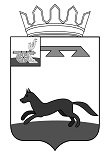 СОВЕТ ДЕПУТАТОВХИСЛАВИЧСКОГО ГОРОДСКОГО ПОСЕЛЕНИЯ ХИСЛАВИЧСКОГО РАЙОНА СМОЛЕНСКОЙ ОБЛАСТИРЕШЕНИЕот 26.12.2019г.                                                                                                             №188О перспективном плане работы Совета депутатов Хиславичского городского поселения Хиславичского района Смоленской области на 2020 годЗаслушав Главу муниципального образования Хиславичское городское поселение Хиславичского района Смоленской области о перспективном плане работы Совета депутатов Хиславичского городского поселения Хиславичского района Смоленской области на 2020 год Совет депутатов Хиславичского городского поселения Хиславичского района Смоленской области РЕШИЛ:1. Утвердить перспективный план работы Совета депутатов Хиславичского городского поселения Хиславичского района Смоленской области на 2020 год.2. Решение Совета депутатов Хиславичского городского поселения №148 от 25.12.2018г «О перспективном плане работы Совета депутатов Хиславичского городского поселения Хиславичского района Смоленской области на 2019 год» признать утратившим силу с 01 01 2020 года.3. Настоящее решение вступает в силу с 01января 2020 года.4. Настоящее решение разместить на сайте Администрации муниципального образования «Хиславичский район» Смоленской области http://hislav.admin-smolensk.ru в сети Интернет.Глава муниципального образованияХиславичского городского поселенияХиславичского района Смоленской области                                           О.Б.Маханёк  ПЕРСПЕКТИВНЫЙ ПЛАНработы Совета депутатов Хиславичского городского поселения Хиславичского района Смоленской области на 2020 годУТВЕРЖДЕНрешением Совета депутатов Хиславичского городского поселения Хиславичского района Смоленской области №188 от 26.12.2019г.                              № п\пНаименование предприятийСрок проведенияОтветственные исполнители1.ПРОВЕДЕНИЕ ОЧЕРЕДНЫХ ЗАСЕДАНИЙ СОВЕТА ДЕПУТАТОВ:ПРОВЕДЕНИЕ ОЧЕРЕДНЫХ ЗАСЕДАНИЙ СОВЕТА ДЕПУТАТОВ:ПРОВЕДЕНИЕ ОЧЕРЕДНЫХ ЗАСЕДАНИЙ СОВЕТА ДЕПУТАТОВ:1.1Отчет о деятельности контрольно-ревизионной комиссии муниципального образования «Хиславичский район» Смоленской области за 2019 годфевральПредседатель контрольно-ревизионной комиссии муниципального образования «Хиславичский район» Смоленской области1.2Отчет о деятельности Совета депутатов Хиславичского городского поселения Хиславичского района Смоленской области за 2019 годфевральГлава муниципального образования Хиславичское городское поселение Хиславичского района Смоленской области1.3План работы по подготовке благоустройства территории Хиславичского городского поселения Хиславичского района Смоленской области на 2020годфевральНачальник отдела по городу Администрации муниципального образования «Хиславичский район» Смоленской области1.4О внесении изменений в решение «О бюджете Хиславичского городского поселения Хиславичского района Смоленской области на 2020 год и на плановый период 2021 и 2022 годов»мартНачальник финансового управления Администрации муниципального образования «Хиславичский район» Смоленской области1.5О работе МУП «Жилкомсервис» Хиславичского городского поселения Хиславичского района Смоленской области за 2019годмартНачальник МУП «Жилкомсервис», экономист МУП «Жилкомсервис», Глава муниципального образования. Хиславичское городское поселение Хиславичского района Смоленской области 1.6Об отчете Главы муниципального образования «Хиславичский район» Смоленской области о результатах деятельности Администрации муниципального образования в части исполнения переданных полномочий Администрации Хиславичского городского поселения Хиславичского района Смоленской области, в том числе о решении вопросов, поставленных Советом депутатов Хиславичского городского поселения Хиславичского района Смоленской области за 2019годмартГлава муниципального образования «Хиславичский район» Смоленской области, отдел по городу Администрации муниципального образования «Хиславичский район» Смоленской области1.7Об исполнении бюджета Хиславичского городского поселения Хиславичского района Смоленской области за 2019 годапрельНачальник финансового управления Администрации муниципального образования «Хиславичский район» Смоленской области1.8Об исполнении бюджета Хиславичскогогородского поселения Хиславичского района Смоленской области за 1-й квартал 2020годамайНачальник финансового управления Администрации муниципального образования «Хиславичский район» Смоленской области1.9Об организации обустройства мест массового отдыха населения Хиславичского городского поселения Хиславичского района Смоленской областимайНачальник отдела по городу Администрации муниципального образования «Хиславичский район» Смоленской области1.10Утверждение графика приема избирателей депутатами депутаты Совета депутатов Хиславичского городского поселения Хиславичского района Смоленской области на 2-ое полугодие 2020годамайГлава муниципального образования Хиславичское городское поселение Хиславичского района Смоленской области, председатели постоянных комиссий, депутаты городского поселения1.11О внесении изменений в решение «О бюджете Хиславичского городского поселения Хиславичского района Смоленской области на 2020 год и на плановый период 2021 и 2022 годов»июньНачальник финансового управления Администрации муниципального образования «Хиславичский район» Смоленской области1.12О подготовке МУП «Жилкомсервис» к отопительному сезону в осенне-зимний период 2020 - 2021 годыиюньНачальник МУП «Жилкомсервис», начальник отдела по городу Администрации муниципального образования «Хиславичский район» Смоленской области, специалисты МУП «Жилкомсервис»1.13Об исполнении бюджета городского поселения Хиславичского городского поселения Хиславичского района Смоленской области за 1полугодие 2020годаавгустСпециалисты финансового управления Администрации муниципального образования «Хиславичский район» Смоленской области1.4О внесении изменений в решение «О бюджете Хиславичского городского поселения Хиславичского района Смоленской области на 2020 год и на плановый период 2021 и 2022 годов»сентябрьНачальник финансового управления Администрации муниципального образования «Хиславичский район» Смоленской области1.15О ходе подготовки объектов жилищно-коммунальной сферы к работе в осенне-зимний период 2020-2021г.г.сентябрьНачальник отдела по городу Администрации муниципального образования «Хиславичский район» Смоленской области, специалисты МУП «Жилкомсервис», управляющие компании.1.16Об исполнении бюджета Хиславичского городского поселения Хиславичского городского поселения Хиславичского района Смоленской области за 9 месяцев 2020г.ноябрьНачальник финансового управления Администрации муниципального образования «Хиславичский район» Смоленской области1.17О назначении публичных слушаний по проекту бюджета Хиславичского городского поселения Хиславичского городского поселения Хиславичского района Смоленской области на 2021 год и плановый период 2022-2023г.г.ноябрьНачальник финансового управления Администрации муниципального образования «Хиславичский район» Смоленской области начальник отдела по городу Администрации муниципального образования «Хиславичский район» Смоленской области1.18Об утверждении бюджета Хиславичского городского поселения Хиславичского городского поселения Хиславичского района Смоленской области на 2021 год и плановый период 2022-2023г.г..декабрьНачальник финансового управления Администрации муниципального образования «Хиславичский район» Смоленской области, начальник отдела по городу1.19О внесении изменений в решение «О бюджете Хиславичского городского поселения Хиславичского района Смоленской области на 2020 год и на плановый период 2021 и 2022 годов»декабрьНачальник финансового управления Администрации муниципального образования «Хиславичский район» Смоленской области1.20О рассмотрении тарифов на ЖБО 2021года декабрьГлава муниципального образования Хиславичское городское поселение Хиславичского района Смоленской области, начальник МУП «Жилкомсервис», комиссия по бюджету1.22О перспективном плане работы Совета депутатов Хиславичского городского поселения Хиславичского района Смоленской области на 2021 годдекабрьГлава муниципального образования Хиславичское городское поселение Хиславичского района Смоленской области, депутаты Совета депутатов Хиславичского городского поселения Хиславичского района Смоленской области, постоянные комиссии Совета депутатов.1.23Утверждение графика приема избирателей депутатами Совета депутатов Хиславичского городского поселения Хиславичского района Смоленской области на 1-ое полугодие 2021годадекабрьГлава муниципального образования Хиславичское городское поселение Хиславичского района Смоленской области, председатели постоянных комиссий, депутаты городского поселения1.24Проведение внеочередных заседаний Совета депутатов Хиславичского городского поселения Хиславичского района Смоленской областив течение годаГлава муниципального образования Хиславичское городское поселение Хиславичского района Смоленской области, депутаты Совета депутатов Хиславичского городского поселения Хиславичского района Смоленской области, постоянные комиссии Совета депутатов2ЗАСЕДАНИЯ ПОСТОЯННЫХ КОМИССИЙЗАСЕДАНИЯ ПОСТОЯННЫХ КОМИССИЙЗАСЕДАНИЯ ПОСТОЯННЫХ КОМИССИЙ2.1Заседания постоянных комиссий Совета депутатов Хиславичского городского поселения Хиславичского района Смоленской областив течение годаГлава муниципального образования Хиславичское городское поселение Хиславичского района Смоленской области, заместитель Главы муниципального образования Хиславичское городское поселение, председатели постоянных комиссий 3.ОРГАНИЗАЦИОННАЯ И ИНФОРМАЦИОННАЯ РАБОТА С НАСЕЛЕНИЕМОРГАНИЗАЦИОННАЯ И ИНФОРМАЦИОННАЯ РАБОТА С НАСЕЛЕНИЕМОРГАНИЗАЦИОННАЯ И ИНФОРМАЦИОННАЯ РАБОТА С НАСЕЛЕНИЕМ3.1Проведение публичных слушаний по вопросам изменений в Устав Хиславичского городского поселения, об исполнении бюджета.в течениегодаГлава муниципального образования Хиславичское городское поселение Хиславичского района Смоленской области, специалисты отдела по городу, депутаты Совета депутатов Хиславичского городского поселения Хиславичского района Смоленской области3.2Проведение встреч с избирателями, участие в собраниях и конференциях граждан по вопросам местного значенияв течение годаГлава муниципального образования Хиславичское городское поселение, Хиславичского района Смоленской области, депутаты Совета депутатов Хиславичского городского поселения Хиславичского района Смоленской области3.3Отчет депутатов о работе перед населениемдекабрьДепутаты Совета депутатов Хиславичского городского поселения Хиславичского района Смоленской области3.4Опубликование (обнародование) принятых решений Советом депутатоввесь периодГлава муниципального образования Хиславичское городское поселение Хиславичского района Смоленской области, ст.менеджер представительного органа Хиславичского городского поселения Хиславичского района Смоленской области